(JUood S PaperDodatek č. 1 ke kupní smlouvě č. 5121/20§ 2079 a násl. zákona č. 89/2012 Sb. občanského zákoníku, v účinném znění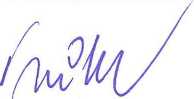 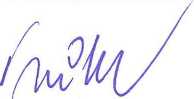 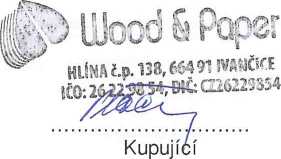 